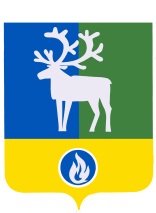 ХАНТЫ-МАНСИЙСКИЙ АВТОНОМНЫЙ ОКРУГ – ЮГРАБЕЛОЯРСКИЙ РАЙОНГОРОДСКОЕ ПОСЕЛЕНИЕ БЕЛОЯРСКИЙадминистрация городского поселения белоярскийпостановлениеот «___» _________ 2016 года	№ПроектО внесении изменения в приложение к постановлению администрации городского поселения Белоярскийот 20 декабря 2012 года № 28Постановляю: Внести в приложение «Порядок индексации пенсии за выслугу лет лицам, замещавшим должности муниципальной службы администрации городского поселения Белоярский» к постановлению администрации городского поселения Белоярский от             20 декабря 2012 года № 28 «О Порядке индексации пенсии за выслугу лет лицам, замещавшим должности муниципальной службы администрации городского поселения Белоярский» изменение, исключив в пункте 5 слова «здравоохранению и».Опубликовать настоящее постановление в газете «Белоярские вести».Настоящее постановление вступает в силу после его официального опубликования.Глава администрации городского поселения Белоярский	Н.Ф. Басыров